我们真的需要4K电视机吗？提出这样的问题很不合适是不是？不是！其实我们太应该了解：我们是不是需要4K电视机？正常观赏时与2K电视有什么区别？我们一步步讨论。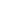 1、什么是4K电视机4K电视机一般指像素为3840X2160的电视机。我们平时说的全高清电视像素为1920*1080，即2K电视机，是4K电视像素的1/4。因此，同样尺寸的电视，4K比2K像素密度高4倍。2、人眼最高分辨率专家研究的结果，人类眼睛最高分辨率是1角分，即1/60度！因此，它不是一个DPI、像素密度的概念，而是视角的概念。无论你与所看物体距离大小，小于1角分我们就分辨不出来了。3、距离与像素密度不同的距离眼睛最高分辨率对像素密度有不同要求，即需要不同的DPI来满足。1角分的最高分辨率，可以换算出不同距离像素密度（见表1）。表1　不同距离眼睛最高分辨率DPI当眼睛离物体10厘米时，需要792DPI的像素密度，让眼睛剔不出毛刺。如果我们物体8米的时候，10DPI就能够满足我们的视觉要求。简单一句话，8米远的地方用10DPI和300DPI印刷，看的效果是一样的！4、不同大小的电视最佳观赏距离和对应的DPI要求电视最佳观赏距离一般认为是屏幕尺寸的3倍，因此100吋的电视，最佳距离就是762厘米。表2　最佳观赏距离和满足人眼最高分辨率的像素密度从上表可以知道，2K全高清电视的像素密度，对于最佳观赏距离来说已经超出1倍，4K更是超出了3倍！白话说，1080P已经超出了我们眼睛分辨能力，根本不可能分辨出2K和4K显示的区别！5、怎么发挥4K的威力？离电视机足够近，我们就可以看到更多细节。根据计算，如果我们离电视机足够近，如100吋的电视，在3.6米以内我们就可以看出1080P和4K的区别。表3　能够分辨2K和4K区别的距离如果更近，1.8米以内，就会发现100吋的4K电视像素密度还不够细腻。不过，我们会在1.8米处看100吋的电视吗？偶尔也许会，但不会是一种习惯。对于大多数人来说，假设100吋电视，离电视机最佳观赏距离1/2（即3.81米），是看不出2K和4K区别的。6、结论：正常观赏距离，分辨不出4K和2K电视的差别因此，我们的眼睛物理上不需要4K电视机。但是，我们的心理肯定需要4K电视机。正是心理有需要，成为厂商忽悠大众的动力，这正是4K电视的亮点所在。距离（cm）DPI距离（cm）DPI距离（cm）DPI1079290884501820396100795001630264150535501440198200406001350158250326501260132300267001170113350237501180994002080010电视机屏幕大小（吋）1008584655550最佳观赏距离（CM）762648640495419381最佳观赏距离需要的分辨率（DPI）1012121619212K电视像素密度（DPI）2226263480444K电视机像素密度（DPI）445252688088电视机屏幕大小（吋）1008584655550像素密度（DPI）4452526880884K分辨率临界距离（cm）18015215211699902K分辨率临界距离（cm）360304304232198180